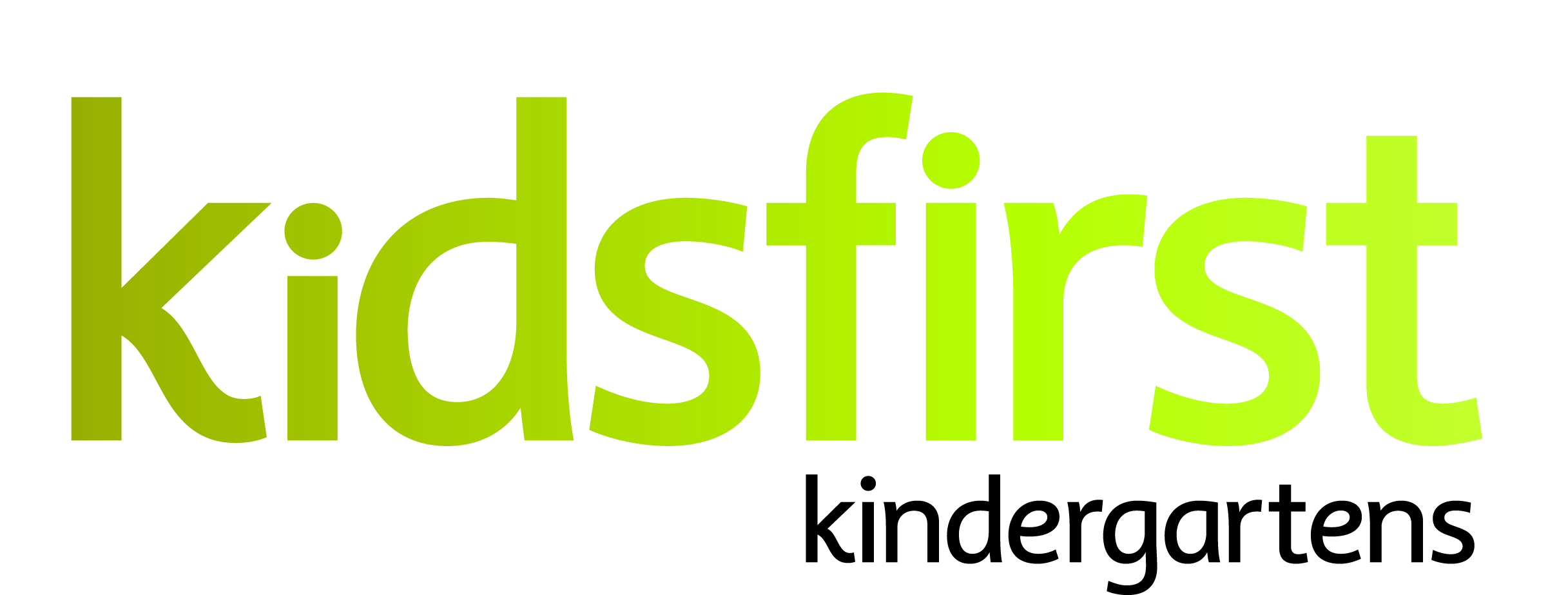 JOB DESCRIPTION and PERSON SPECIFICATIONDATE:                                             	April 2024POSITION:                                     	Teacher (0.545)SERVICE:                                       	Kidsfirst Kindergartens WigramADDRESS:                                    	56 Springs Road, WigramPHONE NUMBER:	027 550 8411		     CURRENT OPERATING ROLL:	Full day Kindergarten hours (8.30 – 2.30) 	Open all year	Rolls: 30:30Description of and involvement in the community The kindergarten in the heart of Wigram on Springs Road. Kidsfirst Wigram is a recently renovated, bright and welcoming space where fantastic learning takes place every day with the team providing place-based education that connects tamariki to local heritage, landscape, cultures and experiences and reflects the multicultural and diverse community.The inside learning environment has been completely refurbished, providing an open, calm and inviting space for children to learn alongside their peers in play areas that allow them to learn both independently and with others as they choose. Kaiako encourage children to explore and give them a sense of control whilst supporting children to engage in focused, self-directed play.The big backyard provides a variety of experiences that challenge and stimulate learning. Children have opportunities for exploration through sand and water play, imaginative play and physical challenges. Curriculum Prioritieskaitiakitanga - Tamariki gain the skills and confidence to create a positive change in the world around them, that they have responsibility for their own wellbeing and that of others, and they are affirmed as individuals. Tūrangawaewae - Tamariki feel empowered and connected to their place in the world, their home, and their sense of belonging. It embraces their identity culturally, linguistically, and emotionally and links to our community’s aspirations that Tamariki develop a sense of pride of who they are and where they come from.POSITION SPECIFICATIONSCurriculum and teaching requirements The successful applicant will be an intentional teacher who:Demonstrates a strong understanding of the theoretical underpinnings of Te Whāriki Participates in ongoing and appropriate professional development that informs and is reflected in their practiceParticipates in both child and teacher initiated, sustained shared teaching episodes to extend tamariki thinking and value their contribution to the learning experienceIs intentional in their practiceIs committed to their own understanding as a Treaty partner as demonstrated through professional growth and practiceHas a commitment to and awareness of the principles of inclusion. This is evident in and integrated within their professional practiceUses robust pedagogical documentation to support assessment, planning for learning and internal evaluation.Relationships with childrenThe successful applicant will:Seek, value, and respond to family/whānau aspirations for their tamarikiAcknowledge, value, and respond to the social and cultural worlds and ways of learning of all tamarikiProvide feedback to tamariki that acknowledges their effort and success Be available to tamariki so that they can revisit and share their learning with othersWork alongside tamariki to support their social and emotional developmentCommunity requirementsThe successful applicant will:Have the ability to develop strong, responsive, reciprocal and respectful relationships with families, supporting tamariki sense of belongingArticulate and share the rationale for curriculum decisions with the kindergarten’s community of learners Ensure transitions are supported by effective partnerships between family/whānau, the kindergarten and schoolsPromote and encourage active participation, involvement, and decision-making by the kindergarten community in all aspects of the teaching and learning programme and internal evaluationPERSON SPECIFICATIONSPersonal Attributes that would best suit the needs of the centre:The ability to establish strong professional, reciprocal relationships with whānau, tamariki and the wider learning community. The teacher must have excellent verbal and written communication skills and be able to engage with a variety of audiences The successful teacher will need to be able to contribute to and enact a shared vision to meet the learning needs of this unique communityTo contribute and actively support the team to provide a wise and intentional programme that ensures positive learning outcomes for all childrenDemonstrate a strong understanding of and the ability to contribute to assessment, planning and internal evaluationWork in collaboration with the Head Teacher, Professional Leader, and Head Office personnelDemonstrate an ability to use effective communication strategies that encourages team cohesion Demonstrate a breadth of knowledge and experience that includes tamariki from 2 years to school entryThe Teacher will be a wise practitioner – open, responsive, and reflective to new pedagogy